Управление образования администрацииБазарно-Карабулакского муниципального района.Муниципальное бюджетное дошкольное образовательное учреждение «Детский сад «Колосок» с. ХватовкаБазарно-Карабулакского муниципального района Саратовской области».Интеллектуальная игра«Острова Сообразилии»Воспитатель:БлизноваСветлана Борисовна.2012 гАннотацияДанная методическая разработка посвящается проблеме формирования мотивационной готовности ребенка к школе. Помогает найти пути решения вопроса снижения школьной тревожности.ВведениеТема мероприятия -   интеллектуальная игра «Острова Сообразилии»  выбрана не случайно. Адаптация в первом классе - особый и сложный период в жизни ребенка: он осваивает новую социальную роль ученика, новый вид деятельности - учебную, изменяется социальное окружение - появляются одноклассники, учителя и школа как большая социальная группа, в которую включается ребенок, изменяется уклад его жизни.. , Первоклашкам приходится труднее всего - они идут в неизвестность.  Наша цель снизить факторы риска школьной дезадаптации. Помочь ребенку найти свое место в новом коллективе и принять на себя новую социальную роль, роль-ученика.ЦельПостроение единой содержательной линии, обеспечивающей эффективное развитие, воспитание и обучение при подготовке детей к школе.Задачи.Формировать мотивационную готовность ребенка к школе.Активизировать мыслительную и речевую деятельность, формировать социально – коммуникативные качества (сотрудничество, гибкость, терпимость.)Развивать потребность в интеллектуальной активности и в овладении новыми умениями, навыками, знаниями.Закладывать нравственные основы личности в процессе формирования                           представлений о дружбе.Совершенствовать умение контролировать свое поведение, умение конструктивно работать в группе.Повышать уровень развития обобщающей деятельности мышления, способности обобщать и дифференцировать предметы и явления окружающего мира.Участники : дети подготовительной группы детского сада – команда «Путешественники»                      и ученики первого класса МОУ СОШ с. Хватовка - команда « Моряки».Материалы для проведения игры: эмблемы каждой команде; плоскостные изображения островов: остров – « Природа», «Математика», « Литературный», « Художественный»,     « Рукотворный мир»; плоскостное изображение корабля, который передвигается от острова к острову; конверты с вопросами; плоскостные изображения вазы и кувшина, разрезанные на части, по 8 треугольников для каждой команды. Аудиозапись фрагментов из сказок (русская народная сказка «Три медведя»), А.С.Пушкин « Сказка о царе Салтане, о сыне его славном и могучем богатыре князе Гвидоне Салтановиче и о прекрасной царевне лебеди».)Все задания оцениваются по 5-ти бальной системе.По итогам игры команды награждаются грамотами.Ход игры.Ведущий:  - Ребята, я предлагаю вам сегодня совершить необычное путешествие к далекой стране «Сообразилия». А как вы думаете, почему эта страна так называется? (ответы детей). Но прежде чем попасть туда, мы должна преодолеть длинный путь,  побывать на необыкновенных островах и выполнить все задания, которые нам приготовлены. А путешествовать всегда интересней с хорошими друзьями и веселым настроением. Так давайте не забудем взять с собой дружбу и улыбку.                              Дети поют песню «Улыбка» Шаинского.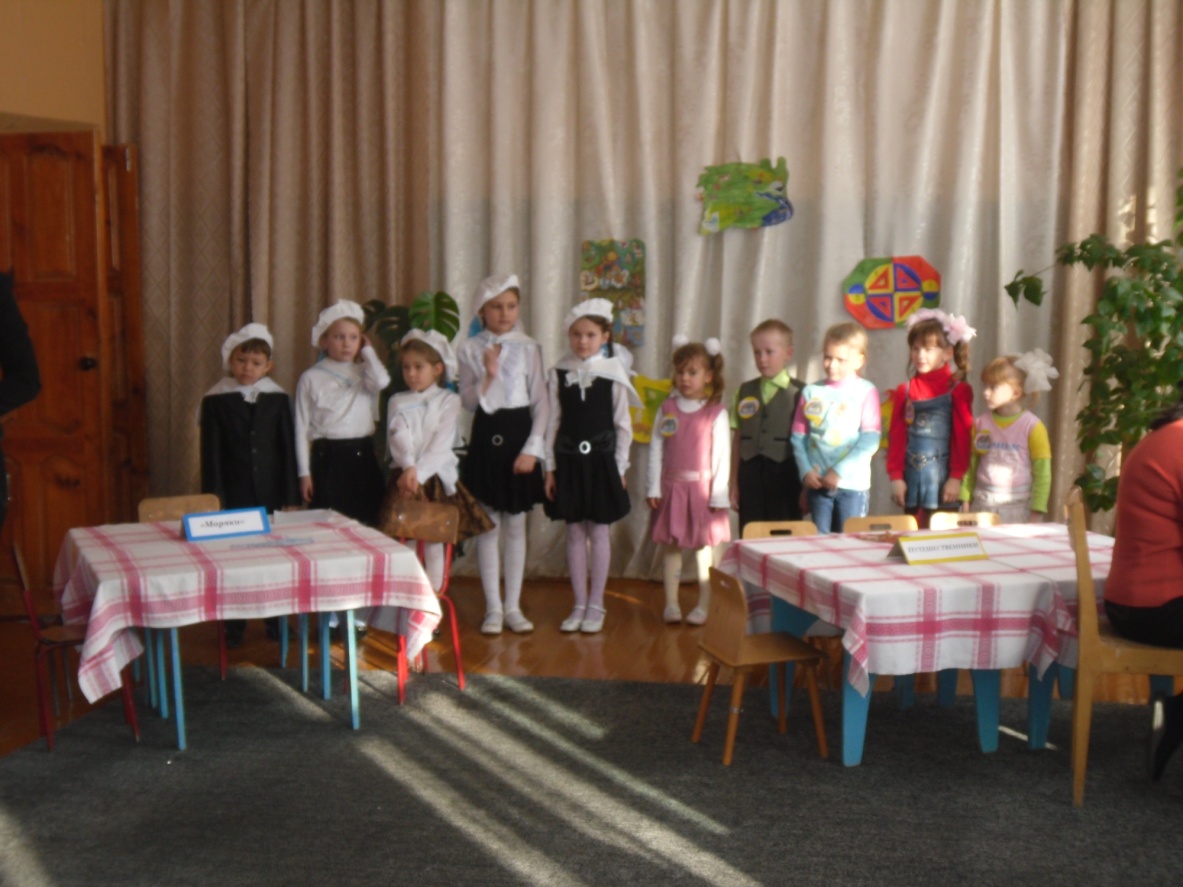 Ведущий:  - Команда «Моряки» готова?                  - А команда «Путешественники»? Тогда в путь!                 - На чем будем путешествовать?Дети:             1. Мы корабль построим сами,               И «Отважный» назовем.               Сядем все мы на корабль               Далеко мы поплывем.           2. Побываем в океане,               И в моря мы заплывем.               Неизведанные страны,               Острова мы там найдем.Ведущий:  - Приближаемся к острову « Природа». Причаливаем!На вопросы этого острова начинает отвечать команда «Моряки». _(Вопросы задаются по очередности)    Вопросы команде «Моряки»                1.    Какие животные водятся в Африке? 2.  Каких перелетных птиц вы знаете?3. Какая птица не летает?4. Назовите зимние месяцы Вопросы команде «Путешественники».Назовите животных средней полосы России.Каких зимующих птиц вы знаете?Назовите пушного зверька, который живет в дупле.Назовите летние месяцы.Блиц-опрос. Кто больше назовет насекомых. Команда давшая последний ответ набирает 5 баллов.Ведущий: - Отлично! С заданиями острова «Природа» мы справились! Отчаливаем и плывем к другому острову! (под фонограмму песни «Жил отважный капитан» из к/ф «Дети капитана Гранта»(слова В.Лебедева-Кумача, музыка И. Дунаевского.) - Вот мы и на острове «Математика».Вопросы команде «Моряки»По сколько всего чашек, стульев и тарелок в сказке «Три медведя»У Сашки в кармашкеКонфеты в бумажкеОн дал по конфетеСвете и Пете,Ирине, Галине,Марине, и Нине,И сам съел конфету.А больше и нету. - Сколько было конфет?      3.  Не овал я, и не круг,           Треугольнику я друг,Прямоугольнику я брат.Вот такой я акробат.       4. В комнате горело 6 свечей, 3 свечи погасли. Сколько свечей осталось в комнате?         5. Не похож я на пятак,Не похож на рублик,Круглый я , да не дурак,С дыркой, да не бублик.  - О какой цифре загадка?Вопросы команде «Путешественники». У кого больше лап, у утки или утенка?У Аленки в гостяхДва цыпленка в лаптях,Петушок в сапожках,Курочка в сережках,Селезень в кафтане,Утка в сарафане,А корова в юбке,В теплом полушубке. -Сколько всего гостей?3.   Нет углов у меня                  И похож на блюдо я      На тарелку и на крышку,      На кольцо и колесо. -О какой геометрической фигуре загадка?            4.  Стоит гусь на двух ногах весит 2кг. Сколько будет весить гусь если встанет на две ноги?            5.  Проживают в трудной книжке      Хитроумные братишки.      Десять их, но братья эти,      Сосчитают все на свете.- Кто это?Ведущий : - Ну вот, с заданиями острова «Математика» вы тоже справились. И пока жюри подсчитывает очки мы с вами, дорогие наши зрители и участники обеих команд, немножко поиграем!Игра со зрителями на «Внимание»Голубой флажок – хлопатьЗеленый – топать,Желтый – молчать,Красный – ура кричать!Ведущий проводит игру, а жюри подводит итоги.Ведущий: - Путешествие наше продолжается. Корабль наш берет курс к острову «Художественный». (под фонограмму песни «Жил отважный капитан» из к/ф «Дети капитана Гранта»(слова В.Лебедева-Кумача, музыка И. Дунаевского.) - Ну вот мы и приплыли к третьему острову.Вопросы команде «Моряки»Где можно увидеть картины? (в музеях, на выставках, в альбомах, книгах, на стене в квартире, и т.д.)Какие жанры живописи вы знаете? (пейзаж, натюрморт, портрет, сюжетный, и т.д.)Назовите элементы дымковской росписи. (круги, кружочки, точки, линии (прямые, волнистые, сеточка, клеточка, и др.)Вопросы команде «Путешественники».На чем можно нарисовать картину? (на бумаге, полотне, на стене, на потолке, на стекле, на холсте, и т.д.)Чем можно нарисовать картину? (цветными карандашами, акварелью, восковыми мелками, гуашью, пастелью, и.т.д.)Назовите элементы гжельской росписи. (розан, бутон, веточки, листочки, завитки, усики, и т.д.)Практическое задание обеим командам.Нарисовать с закрытыми глазами снеговика. 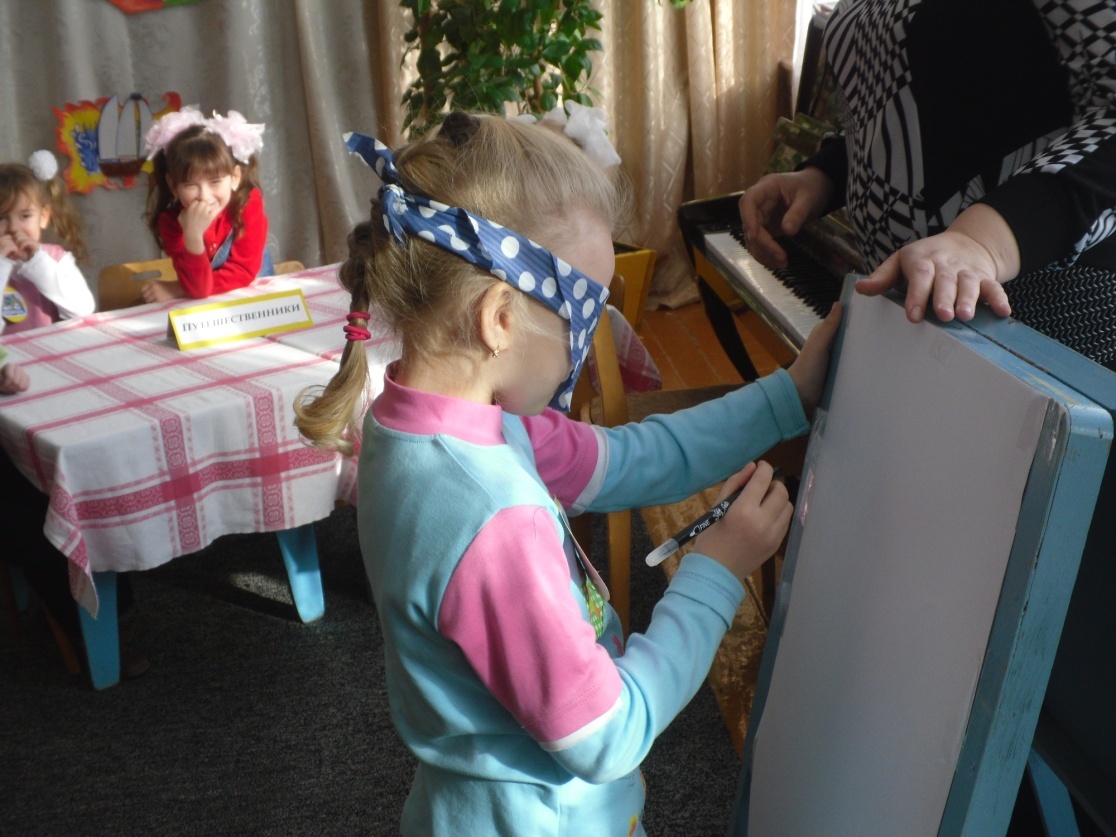 Ведущий: ребята вы хорошо справились с заданиями острова «Художественный», на нашем пути осталось еще два острова. Остров «Рукотворный мир» находится совсем недалеко. Поплыли! (Под фонограмму песни «Жил отважный капитан» из к/ф «Дети капитана Гранта»(слова В.Лебедева-Кумача, музыка И. Дунаевского.)            Ведущий: какой интересный остров! Сколько разных предметов на нем!Вопросы команде «Моряки».             1. Какими предметами украшают дом на Новый год?(елка, гирлянды, игрушки,              новогодние венки, огоньки и др.)             2. Соберите по частям разбитую вазу.             3.Назовите музыкальные инструменты. (гармонь, гитара, рояль, бубен, и.т.д.)             4. Какие предметы человек изготавливает чтобы украсить себя? (бусы, серьги,                              браслеты, одежда, обувь, головные уборы, и т.д.)Вопросы команде «Путешественники».Какие предметы может сшить мама чтобы украсить кухню? (занавески, прихватки, полотенца, салфетки, грелки, и т.д.)Соберите по частям кувшин. (плоскостной)Назовите строительные инструменты. (кисть, топор, молоток, гвозди, мастерок, пила, и т.д.)Какими предметами украшают квартиру? (вазы, картины, ковры, люстры, мебель и т.д.)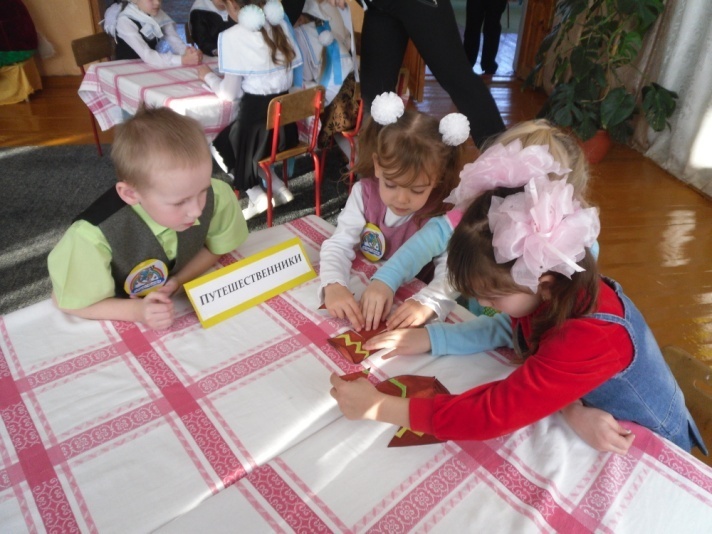 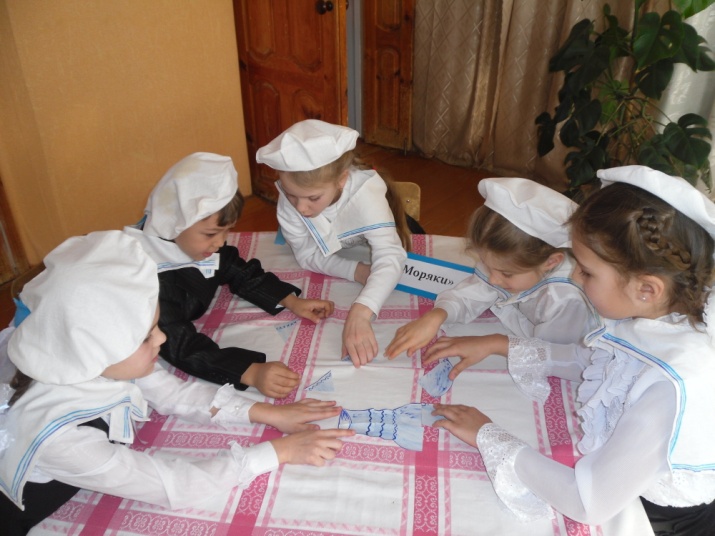 Ведущий: пока наше жюри подводит очередные итоги, мы с вами сейчас все вместе станцуем знаменитый танец матросов «Яблочко». Вы умеете танцевать этот танец? Если нет, то мы научим. Движения такие: «канат», «якорь», «моем палубу», смотрим в даль», «качка».Звучит музыка, дети исполняют танец.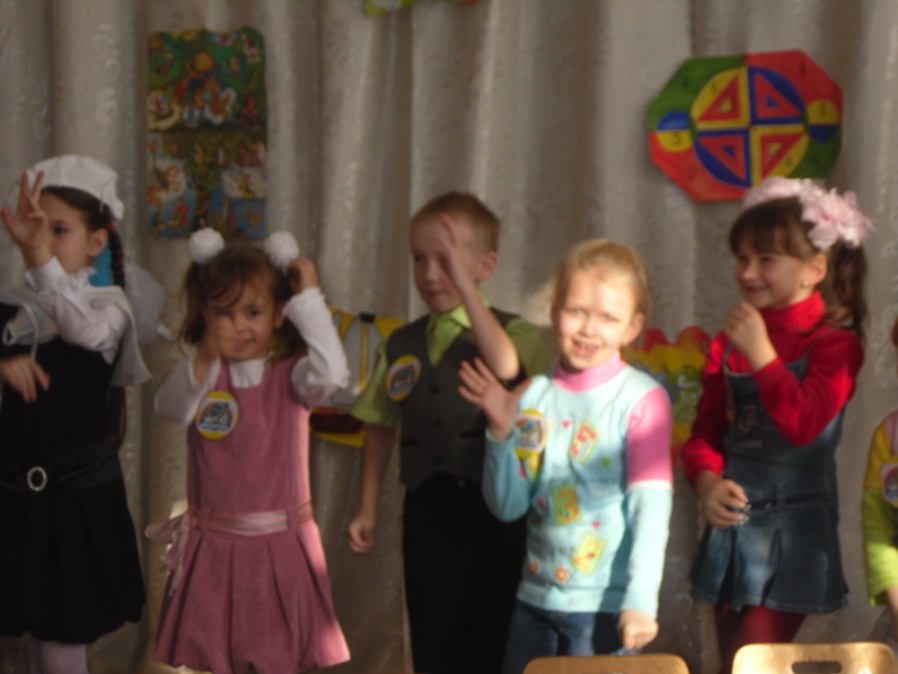 Ведущий:  - Осталось посетить последний остров – «Литературный»Звучит  фонограмма песни «Жил отважный капитан» из к/ф «Дети капитана Гранта»(слова В.Лебедева-Кумача, музыка И. Дунаевского.) - Ну вот мы и на острове!Вопросы команде «Моряки»Назовите, кто был другом крокодила Гены?Назовите сказки А.С.Пушкина?Договорите пословицы о труде.Дело мастера боится.За всякое дело берись умело.Не начавши – думай, а начавши – делай.Умелец да рукодельник и себе и людям радость приносит.Не одежда красит человека, а добрые дела.Торопливый дважды одно дело делает.Скоро сказка сказывается, да на скоро дело делается.За двумя зайцами погонишься – ни одного не поймаешь.Начинать начинай, да смотри же – кончай.Ест за вола, а работает за комара.По фрагменту из фонограммы узнать и назвать сказку. (русская народная сказка «Три медведя»)Вопросы команде «Путешественники»Как звали почтальона из деревни « Простоквашино»?Назовите русские народные сказки.Договорите пословицы о дружбе.Будете друг за дружку держаться – можете ничего не бояться.В дым разругаетесь, потом - сгорите от стыда.Вещь хороша, когда новая, а друг – когда старый.Вместе и беда легче переносится.Вместе тесно, а врозь скучно.Все за одного, один за всех.Где дружба прочна, там хорошо идут дела.Добро потеряешь – опять наживешь, друга потеряешь – уже не вернешь.Дружи с теми, кто лучше тебя самого.Друзья познаются в беде.По фрагменту из фонограммы узнать и назвать сказку. (А.С.Пушкин « Сказка о царе Салтане, о сыне его славном и могучем богатыре князе Гвидоне Салтановиче и о прекрасной царевне лебеди».)Ведущий: Ребята, вы хорошо справились со всеми заданиями. Ну что же, наше путешествие завершено! Давайте предоставим слово жюри!Жюри подводит итог. Награждение победителей.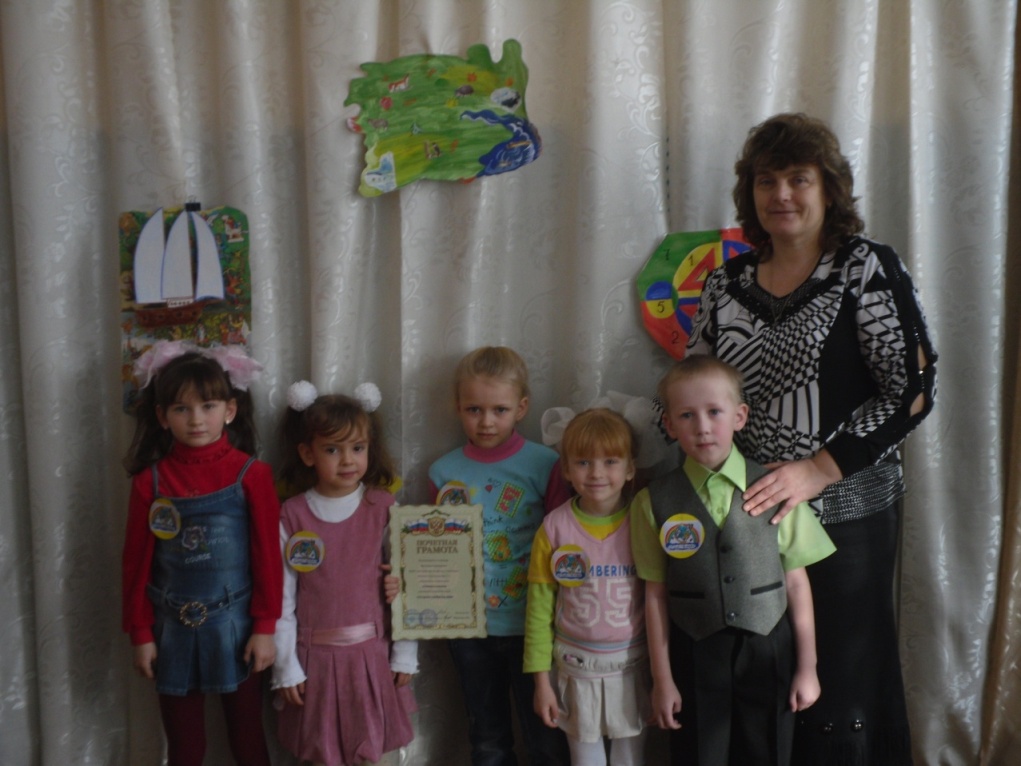 Ведущий: хочется пожелать вам, ребята, чтобы в вашем сердце всегда жила мечта путешествовать .Не важно: по морю, по горам, на поезде или в автомобиле, самолете, велосипеде. Главное – это стремление осуществить свою мечту.Слово « мечта» на « мачту» похоже.А может быть это одно и тоже?Когда я мечтаю, то вижу всегда,Как разбивается в брызги вода.Вижу себя я на быстром корвете, Бьёт в паруса мои яростный ветер!Спешу я на помощь – не зная к кому,Спешу я на помощь, сквозь ветер и тьму!И держится мачте, не гнется мечта.Я знаю, что общее в них – Высота!